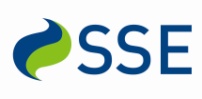 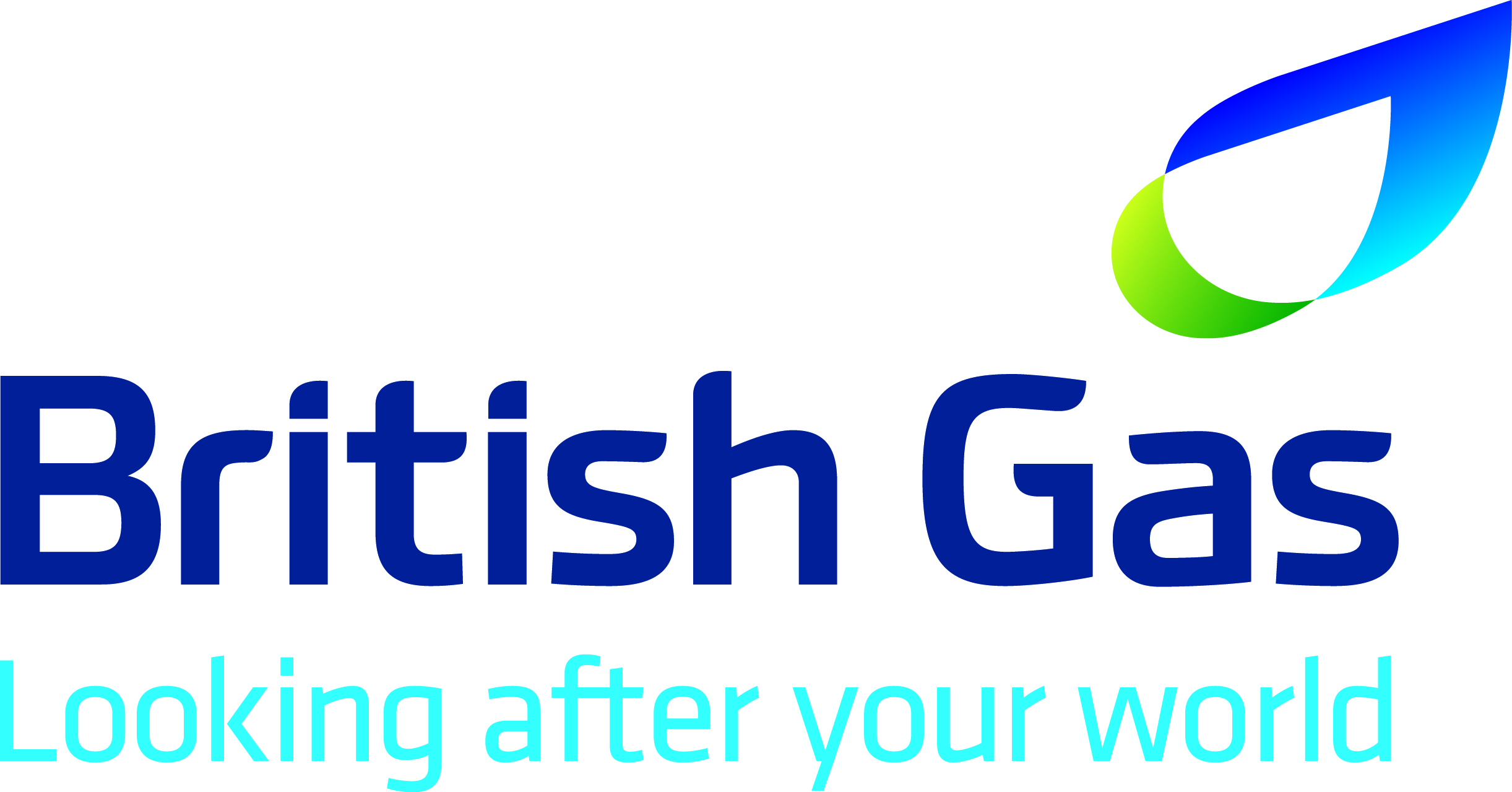 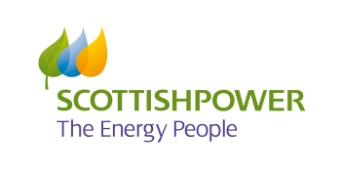 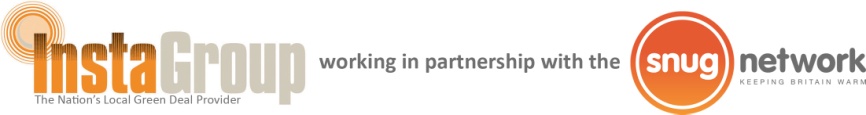 SE CAN  Executive Committee Meeting 18.3.2014 MinutesSE CAN  Executive Committee Meeting 18.3.2014 MinutesDate: Time:Location: Tuesday 18 March 20142-3pmGuildford Borough CouncilMillmead House, Millmead, Guildford, Surrey GU2 4BBItemDescriptionApologies: Abdul Hussain; Cliff DarbyPresent:  Sara Winnington; Cati Smith; Carol White; Hazel Hill; Amanda MartinThank you to Cat for being the perfect host! Minutes of the exec meeting on 15.8.2013 and Teleconference 16.12.2014WWF Building in Woking opened Nov 2013 Consider putting a caveat in the agenda saying please give at least 1 weeks notice unless exceptional  warning to cancel as we still incur refreshment costsSW to invite those who cancelled who are not members to join SECANConfirm Mark Stannard Green Watt way – ask if will provide lunch for free; maximum numbers?Look at 10 – 3pmAGMPresenters SSE Green Watt way tour allow an hourTraining after lunchMention earth hour – 29 March 8.30-9.30pm turn lights off Carol to send linkhttp://earthhour.wwf.org.uk/beyond-hourRSLs invite to Green Watt Way – charge them £100; executive to send their list of RSL contacts to SWFinancial Report Cati to email Matt Cotton regarding invoiceSponsors  Hazel to send Bradley’s details to Cati Smith to approach re sponsorshipMite to be approached for sponsorship £1500 SSE; British Gas,  Scottish Power; Insaf Ahmed SGN £1300 Cati to contactUpcoming SECAN dates presentersNext workshop is 5 June Wattsway; name in a hat for a prize; look at Love to shop voucher (who can do this?); Course with NEA? Public heath Hazel has link. Is it cpd accredited? Has to be 3 hoursDo fuel poverty half day training health and fuel poverty; can they bring someone from health? SW to approachFuture forums 16 Oct – back in Guildford Cati to confirm CR1SECAN/HECA updateExecutive meeting  before Green Watt way forum after 12 May teleconfsAOBFuture meetings: